Revista Digital Ágora: 2 años comunicando.La revista digital Ágora, del programa de Comunicación Social, está cumpliendo dos años desde cuando empezara a publicarse para difundir notas y artículos de temáticas relacionados con el quehacer académico tanto de estudiantes, egresados, docentes e investigadores de este pregrado de la Universidad de Pamplona en su sede principal. Ágora va en su vigésima sexta edición, lo que ratifica que el trabajo realizado desde el departamento de Comunicación y, particularmente, desde la dirección de la revista en cabeza de la docente Adriana Vega Guerrero, ha resultado de la mayor importancia, debido a que se busca fortalecer la comunicación entre todo el personal y, así mismo, proyectar la imagen del programa a través de este medio institucional. Se trata de un medio institucional digital que hace parte de un portafolio de redes de la carrera de Comunicación Social, convirtiéndose en una herramienta para generar contenidos que mantengan informados a los integrantes de la comunidad académica, y que posibiliten mantener vínculos con los egresados que están dejando en alto el nombre del programa dentro y fuera del país.Este medio virtual tiene asignado ya el Número Internacional Normalizado para Publicaciones Seriadas, que busca identificar a los órganos de divulgación en serie como diarios, revistas y otras publicaciones periódicas, de las cuales hace parte la Revista Digital Ágora. El Número Internacional Normalizado para Publicaciones seriadas (ISSN, Por sus siglas en inglés: International Standard Serial Number); es un código numérico reconocido internacionalmente, el cual brinda un medio seguro e inequívoco para obtener, administrar y transferir información referente a las publicaciones periódicas a nivel nacional e internacional, evitando posibles errores de identificación del título o la información hemerográfica pertinente.Esta asignación se obtuvo el pasado 14 de mayo quedando Ágora con el código  ISSN- 2422-4138,  debiéndose remitir de ahora en adelante copia de cada edición de la revista a la Biblioteca Nacional de Colombia.Se trata de un nuevo logro que además coadyuva al propósito del programa de Comunicación Social en la sede de Pamplona de seguir mostrando y posicionado la imagen del mismo a nivel nacional e internacional, estando a la vanguardia de aquellos procesos que aportan al desarrollo de nuestra Universidad. 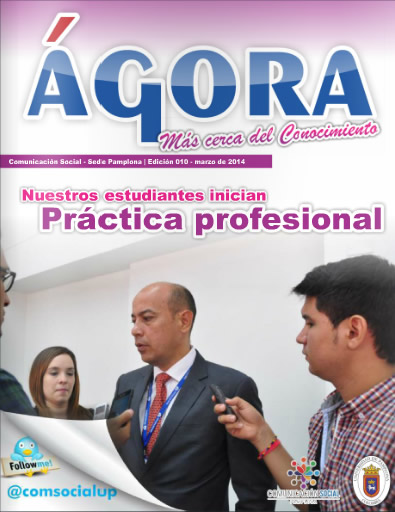 